2023 Namibia Holidays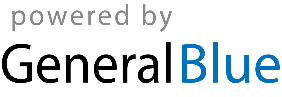 Namibia 2023 CalendarNamibia 2023 CalendarNamibia 2023 CalendarNamibia 2023 CalendarNamibia 2023 CalendarNamibia 2023 CalendarNamibia 2023 CalendarNamibia 2023 CalendarNamibia 2023 CalendarNamibia 2023 CalendarNamibia 2023 CalendarNamibia 2023 CalendarNamibia 2023 CalendarNamibia 2023 CalendarNamibia 2023 CalendarNamibia 2023 CalendarNamibia 2023 CalendarNamibia 2023 CalendarNamibia 2023 CalendarNamibia 2023 CalendarNamibia 2023 CalendarNamibia 2023 CalendarNamibia 2023 CalendarJanuaryJanuaryJanuaryJanuaryJanuaryJanuaryJanuaryFebruaryFebruaryFebruaryFebruaryFebruaryFebruaryFebruaryMarchMarchMarchMarchMarchMarchMarchMoTuWeThFrSaSuMoTuWeThFrSaSuMoTuWeThFrSaSu112345123452345678678910111267891011129101112131415131415161718191314151617181916171819202122202122232425262021222324252623242526272829272827282930313031AprilAprilAprilAprilAprilAprilAprilMayMayMayMayMayMayMayJuneJuneJuneJuneJuneJuneJuneMoTuWeThFrSaSuMoTuWeThFrSaSuMoTuWeThFrSaSu12123456712343456789891011121314567891011101112131415161516171819202112131415161718171819202122232223242526272819202122232425242526272829302930312627282930JulyJulyJulyJulyJulyJulyJulyAugustAugustAugustAugustAugustAugustAugustSeptemberSeptemberSeptemberSeptemberSeptemberSeptemberSeptemberMoTuWeThFrSaSuMoTuWeThFrSaSuMoTuWeThFrSaSu1212345612334567897891011121345678910101112131415161415161718192011121314151617171819202122232122232425262718192021222324242526272829302829303125262728293031OctoberOctoberOctoberOctoberOctoberOctoberOctoberNovemberNovemberNovemberNovemberNovemberNovemberNovemberDecemberDecemberDecemberDecemberDecemberDecemberDecemberMoTuWeThFrSaSuMoTuWeThFrSaSuMoTuWeThFrSaSu1123451232345678678910111245678910910111213141513141516171819111213141516171617181920212220212223242526181920212223242324252627282927282930252627282930313031Jan 1	New Year’s DayJan 2	Public HolidayMar 21	Independence DayApr 7	Good FridayApr 9	Easter SundayApr 10	Easter MondayMay 1	Workers DayMay 4	Cassinga DayMay 18	Ascension DayMay 25	Africa DayAug 26	Heroes’ DayDec 10	Human Rights DayDec 11	Public HolidayDec 25	Christmas DayDec 26	Day of Goodwill